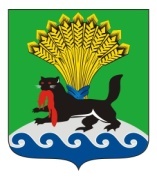 РОССИЙСКАЯ ФЕДЕРАЦИЯИРКУТСКАЯ ОБЛАСТЬИРКУТСКОЕ РАЙОННОЕ МУНИЦИПАЛЬНОЕ ОБРАЗОВАНИЕАДМИНИСТРАЦИЯПОСТАНОВЛЕНИЕот « 27 » августа  2018г.								                    № 398Об утверждении даты проведения мероприятия и состава жюри в рамках муниципальной программы Иркутского районного муниципального образования «Молодежная политика в  Иркутском районном муниципальном образовании» на 2018-2023 годыВ целях реализации плана мероприятий муниципальной программы «Молодежная политика в Иркутском районном муниципальном образовании» на 2018-2023 годы, утвержденной постановлением администрации Иркутского районного муниципального образования от 08.11.2017 № 484, руководствуясь постановлением администрации Иркутского районного муниципального образования от 13.03.2018 № 135 «Об утверждении положений о проведении районных мероприятий в 2018 году в рамках подпрограммы «Комплексные меры профилактики наркомании и других социально-негативных явлений в молодежной среде», в соответствии со ст.ст. 39, 45, 54 Устава Иркутского районного муниципального образования, администрация Иркутского районного муниципального образованияПОСТАНОВЛЯЕТ:1. Отделу по развитию социальной сферы и молодежной политики Комитета по социальной политике администрации Иркутского районного муниципального образования организовать и провести с 1 сентября по 
15 октября 2018 года районный фотоконкурс «Здоровье в объективе».2. Утвердить состав жюри районного фотоконкурса «Здоровье в объективе» (прилагается).3. Управлению учета и исполнения сметы администрации Иркутского районного муниципального образования обеспечить финансирование расходов на проведение районного фотоконкурса «Здоровье в объективе», согласно смете расходов на проведение мероприятия.4. Опубликовать настоящее постановление в газете «Ангарские огни» и разместить на официальном сайте Иркутского районного муниципального образования в информационно-телекоммуникационной сети «Интернет» по адресу www.irkraion.ru.5. Контроль исполнения настоящего постановления возложить на первого заместителя Мэра района.Исполняющий обязанности Мэра                                                        И.В. Жук